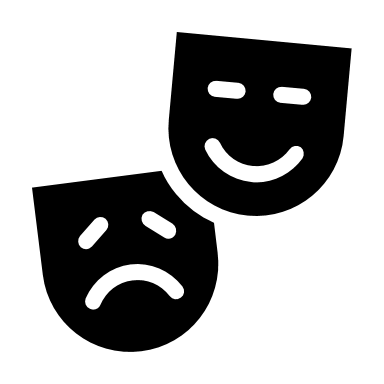 Mark you calenders!!DATE: March 23rdLOCATION: St. UrsulaTIME: 8:30 AM start but individual times may varySign up permission slips will go home in January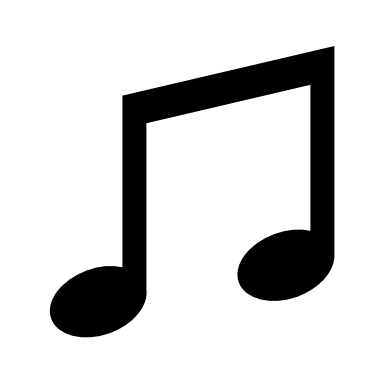 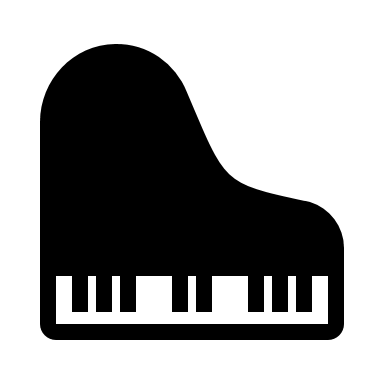 